Всероссийская федерация танцевального спорта и акробатического рок-н-ролла		Федерация танцевального спорта Новосибирской областиДепартамент культуры, спорта и молодёжной политики мэрии города НовосибирскаУправление физической культуры и спорта мэрии города НовосибирскаПРЕДСТАВЛЯЮТРегиональные соревнования по танцевальному спорту категории В«НОВЫЕ ИМЕНА 2021»2 мая 2021 года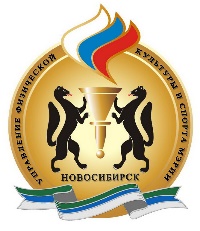 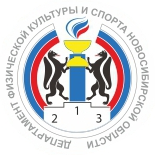 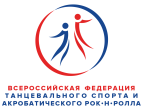 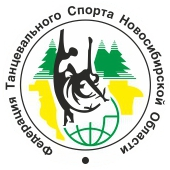       * Организаторы оставляют за собой право в случае большого наполнения групп изменять начало соревнований на более поздний срок.До встречи на турнире!Федерация танцевального спорта Новосибирской областиТанцевально спортивный клуб «Кристалл»ПРЕДСТАВЛЯЮТОткрытый фестиваль бального танца«НОВЫЕ ИМЕНА 2021»Программа фестиваля:* Организаторы оставляют за собой право переносить начало соревнований на более поздний срок.До встречи на турнире!Место проведенияг. Новосибирск, ул. Челюскинцев, 11 ДК «Железнодорожников»ОрганизаторТСЦ «Кристалл», проспект Димитрова, 1/1, т. 8-913-769-79-69Правила проведения В соответствии с правилами ФТСАРР СудьиСудейская коллегия, утвержденная Президиумом ФТС Новосибирской области.Главный судья: Котов И.В.РегистрацияВ группах 1-18  по квалификационным книжкам ФТСАРР, страховым полисам и медицинским справкам из врачебно-физкультурного диспансера.Регистрация начинается в 7-30 и прекращается за 30 мин. до начала отделения.Заявки на участие в группах 1-18 принимаются по адресу:registr-nso@ballroom.ru.Последний день приема заявок - 30 апреля 2021 г.Убедительная просьба, своевременно подавать заявку на участие в турнире.Заявочный взносНе выше утвержденных нормативов.Условия участия парПроезд, проживание, питание за счет командирующих организаций.Награждение победителейДипломы, медали, кубки, подарки от организаторов соревнований.Входные билетыДля зрителей 500 рублей.Допуск тренеровВход тренеров ФТС Новосибирской области – по списку тренерского состава ФТС Новосибирской области, иногородних тренеров – по аккредитации на основании списков предварительно заявленных пар.Размер площадкиСпортивный паркет 250 кв.м.Счетная комиссияПредседатель РСК – на согласованииПрограмма: Skating System 5 ® - www.skatingsystem.comЗвукЕкатерина Андреева, г. Новосибирск.СветВ соответствии с правилами ФТСАРР.ВедущийВладимир Пастухов, г. НовосибирскРазмещениеБронирование мест самостоятельно в гостиницах города Новосибирска.№ГруппаВозрастПрограммаВремя*1Дети 2 + 1, E класс2010 г.р. и мл.3 танца, Стандарт16:00*2Юниоры 2 + 1, E класс2009 – 2006 г.р.3 танца, Стандарт16:00*3Дети 2 + 1, E класс2010 г.р. и мл.3 танца, Латина16:00*4Юниоры 2 + 1, E класс2009 – 2006 г.р.3 танца, Латина16:00*5Дети 2 + 1, E класс2010 г.р. и мл.6 танцев16:00*6Юниоры 2 + 1, E класс2009 – 2006 г.р6 танцев16:00*7Дети 2 + 1, E+D класс2010 г.р. и мл.4 танца,  Латина18:00*8Юниоры 2 + 1, E+D класс2009 – 2006 г.р.4 танца,  Латина18:00*9Дети 2 + 1, E+D класс2010 г.р. и мл.4 танца , Стандарт18:00*10Юниоры 2 + 1, E+D класс2009 – 2006 г.р.4 танца , Стандарт18:00*11Дети 2 + 1, Открытый класс2010 г.р. и мл.8 танцев18:00*12Юниоры 2 + 1, E+D класс2009 – 2006 г.р.8 танцев18:00*13Юниоры 1, Открытый класс2008 – 2009 г.р.Стандарт20:00*14Юниоры 2, Открытый класс2006 – 2007 г.р.Стандарт20:00*15Взрослые + Молодежь, до А класса2005 и старшеСтандарт20:00*16Юниоры 1, Открытый класс2008 – 2009 г.р.Латина20:00*17Юниоры 2, Открытый класс2006 – 2007 г.р.Латина20:00*18Взрослые + Молодежь, до А класса2005 и старшеЛатина20:00*Дата проведения2 мая 2021 г.Место проведенияг. Новосибирск, ул. Челюскинцев, 11. ДК «Железнодорожников»Правила проведенияВ группах 1-26 в соответствии с Положением ФТС НСО о Фестивале танца и Положением ФТС НСО о Хобби-классе. Иногородним парам будут начислены очки в соответствии с категорией в предъявленной книжке танцора БТ Вашей региональной ФТС.  СудьиСудейская коллегия, утвержденная Президиумом ФТС Новосибирской области.Главный судья: Котов И.В.Регистрация участниковВ группах 1-28 по книжкам танцора бального танца, свидетельствам о рождении.В группах 21-28 по классификационным книжкам, для спортсменов не имеющих очки в D класс.Регистрация начинается в 7-30 и прекращается за 30 мин. до начала отделения.Заявки на участие в группах 1-28 принимаются по адресу:registr-nso@ballroom.ru.Последний день приема заявок – 30 апреля 2021 г.Убедительная просьба, своевременно подавать заявку на участие в турнире.Заявочный взносНе выше утвержденных нормативов.Условия участия парПроезд, проживание, питание за счет командирующих организаций.Награждение победителейКубки, медали, грамоты, призы организаторов и спонсоров турнира.Входные билетыДля зрителей 500 р.Допуск тренеровВход тренеров ФТС Новосибирской области – по списку тренерского состава ФТС Новосибирской области, иногородних тренеров – по аккредитации.ПлощадкаСпортивный паркет 250 кв.м.Счетная комиссияПредседатель РСК – на согласованииСчетная программа Skating System 5, Кривощеков Дмитрий.ВедущийВладимир Пастухов, г. НовосибирскЗвукЕкатерина Андреева, г.НовосибирскПроживаниеСамостоятельно в гостиницах г.Новосибирска №ГруппаВозрастПрограммаВремя*1Дети 0 СОЛО ПШ2014 г.р. и мл.2 танца (W,Ch)9:002Дети 1 СОЛО ПШ2012 – 2013 г.р.2 танца (W,Ch)9:003Дети 2 СОЛО ПШ2010 – 2011 г.р.2 танца (W,Ch)9:004Дети 0 ПАРЫ ПШ2014 г.р. и мл.2 танца (W,Ch)9:005Дети 1 ПАРЫ ПШ2012 – 2013 г.р.2 танца (W,Ch)9:006Дети 2 ПАРЫ ПШ2010 – 2011 г.р.2 танца (W,Ch)9:007Дети 0 СОЛО2014 г.р. и мл.2 танца (W,Ch)10:30*8Дети 1 СОЛО2012 – 2013 г.р.2 танца (W,Ch)10:30*9Дети 2 СОЛО2010 – 2011 г.р.2 танца (W,Ch)10:30*10Дети 0 + 1 СОЛО2012 г.р. и мл.Кубок (W)10:30*11Дети 0 + 1 СОЛО2012 г.р. и мл.Кубок (Ch)10:30*12Дети 0 ПАРЫ2014 г.р. и мл.2 танца (W,Ch)10:30*13Дети 1 ПАРЫ2012 – 2013 г.р.2 танца (W,Ch)10:30*14Дети 2 ПАРЫ2010 – 2011 г.р.2 танца (W,Ch)10:30*15Дети 0 + 1 ПАРЫ2012 г.р. и мл.Кубок (W)10:30*16Дети 0 + 1 ПАРЫ2012 г.р. и мл.Кубок (Ch)10:30*17Дети 0 + 1 СОЛО2012 г.р. и мл.4 танца (W,Q,S,Ch)13:00*18Дети 2 СОЛО2010 – 2011 г.р.4 танца (W,Q,S,Ch)13:00*19Дети 0 + 1 ПАРЫ2012 г.р. и мл.4 танца (W,Q,S,Ch)13:00*20Дети 2 ПАРЫ2010 – 2011 г.р.4 танца (W,Q,S,Ch)13:00*21Дети 2 + 1 СОЛО2010 – 2013 г.р.3 танца (W,V,Q)14:30*22Юниоры 1 + 2 СОЛО2006 – 2009 г.р.3 танца (W,V,Q)14:30*23Дети 2 + 1 ПАРЫ2010 – 2013 г.р.3 танца (W,V,Q)14:30*24Юниоры 1 + 2 ПАРЫ2006 – 2009 г.р.3 танца (W,V,Q)14:30*25Дети 2 + 1 СОЛО2010 – 2013 г.р.3 танца (S,Ch,J)14:30*26Юниоры 1 + 2 СОЛО2006 – 2009 г.р.3 танца (S,Ch,J)14:30*27Дети 2 + 1 ПАРЫ2010 – 2013 г.р.3 танца (S,Ch,J)14:30*28Юниоры 1 + 2 ПАРЫ2006 – 2009 г.р.3 танца (S,Ch,J)14:30*